TAILGATING WITH THE TROOP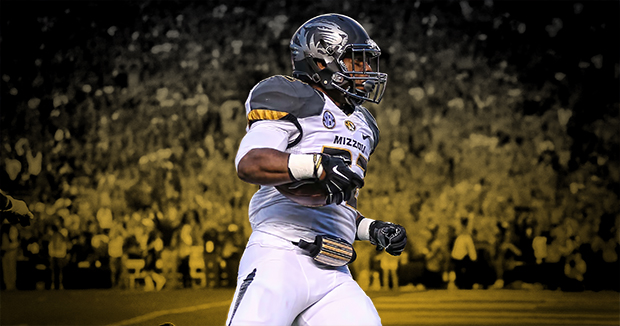 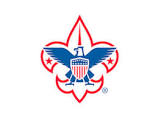 